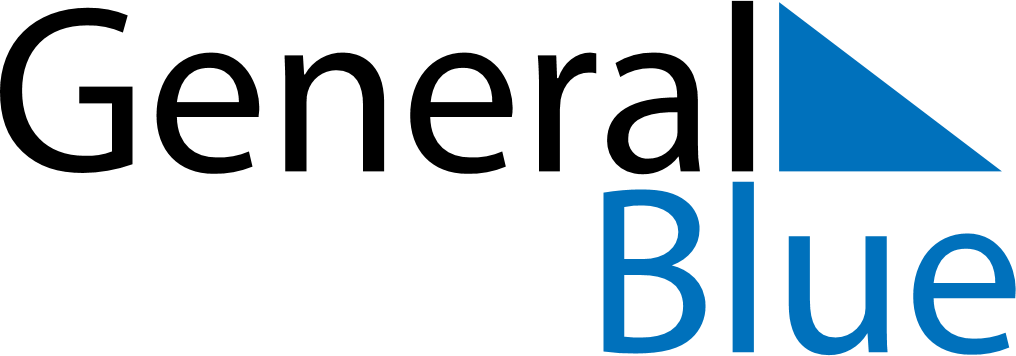 August 2024August 2024August 2024August 2024August 2024August 2024Kalifornsky, Alaska, United StatesKalifornsky, Alaska, United StatesKalifornsky, Alaska, United StatesKalifornsky, Alaska, United StatesKalifornsky, Alaska, United StatesKalifornsky, Alaska, United StatesSunday Monday Tuesday Wednesday Thursday Friday Saturday 1 2 3 Sunrise: 5:43 AM Sunset: 10:39 PM Daylight: 16 hours and 55 minutes. Sunrise: 5:46 AM Sunset: 10:36 PM Daylight: 16 hours and 50 minutes. Sunrise: 5:48 AM Sunset: 10:34 PM Daylight: 16 hours and 45 minutes. 4 5 6 7 8 9 10 Sunrise: 5:50 AM Sunset: 10:31 PM Daylight: 16 hours and 40 minutes. Sunrise: 5:53 AM Sunset: 10:28 PM Daylight: 16 hours and 35 minutes. Sunrise: 5:55 AM Sunset: 10:26 PM Daylight: 16 hours and 30 minutes. Sunrise: 5:58 AM Sunset: 10:23 PM Daylight: 16 hours and 25 minutes. Sunrise: 6:00 AM Sunset: 10:20 PM Daylight: 16 hours and 20 minutes. Sunrise: 6:03 AM Sunset: 10:18 PM Daylight: 16 hours and 14 minutes. Sunrise: 6:05 AM Sunset: 10:15 PM Daylight: 16 hours and 9 minutes. 11 12 13 14 15 16 17 Sunrise: 6:08 AM Sunset: 10:12 PM Daylight: 16 hours and 4 minutes. Sunrise: 6:10 AM Sunset: 10:09 PM Daylight: 15 hours and 59 minutes. Sunrise: 6:13 AM Sunset: 10:07 PM Daylight: 15 hours and 53 minutes. Sunrise: 6:15 AM Sunset: 10:04 PM Daylight: 15 hours and 48 minutes. Sunrise: 6:17 AM Sunset: 10:01 PM Daylight: 15 hours and 43 minutes. Sunrise: 6:20 AM Sunset: 9:58 PM Daylight: 15 hours and 38 minutes. Sunrise: 6:22 AM Sunset: 9:55 PM Daylight: 15 hours and 32 minutes. 18 19 20 21 22 23 24 Sunrise: 6:25 AM Sunset: 9:52 PM Daylight: 15 hours and 27 minutes. Sunrise: 6:27 AM Sunset: 9:49 PM Daylight: 15 hours and 21 minutes. Sunrise: 6:30 AM Sunset: 9:46 PM Daylight: 15 hours and 16 minutes. Sunrise: 6:32 AM Sunset: 9:43 PM Daylight: 15 hours and 11 minutes. Sunrise: 6:35 AM Sunset: 9:40 PM Daylight: 15 hours and 5 minutes. Sunrise: 6:37 AM Sunset: 9:37 PM Daylight: 15 hours and 0 minutes. Sunrise: 6:40 AM Sunset: 9:35 PM Daylight: 14 hours and 54 minutes. 25 26 27 28 29 30 31 Sunrise: 6:42 AM Sunset: 9:32 PM Daylight: 14 hours and 49 minutes. Sunrise: 6:44 AM Sunset: 9:29 PM Daylight: 14 hours and 44 minutes. Sunrise: 6:47 AM Sunset: 9:26 PM Daylight: 14 hours and 38 minutes. Sunrise: 6:49 AM Sunset: 9:23 PM Daylight: 14 hours and 33 minutes. Sunrise: 6:52 AM Sunset: 9:19 PM Daylight: 14 hours and 27 minutes. Sunrise: 6:54 AM Sunset: 9:16 PM Daylight: 14 hours and 22 minutes. Sunrise: 6:57 AM Sunset: 9:13 PM Daylight: 14 hours and 16 minutes. 